В редакции решения Думы города Урай от 21.12.2023 №99 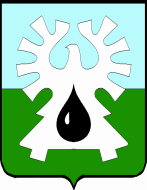 ГОРОДСКОЙ ОКРУГ УРАЙХАНТЫ-МАНСИЙСКОГО АВТОНОМНОГО ОКРУГА-ЮГРЫ        ДУМА ГОРОДА УРАЙ        РЕШЕНИЕот  24 февраля 2022 года                                       	  	                       № 14О структуреКонтрольно-счетной палаты города Урай Рассмотрев проект решения Думы города Урай «О структуре Контрольно-счетной палаты города Урай», на основании пункта 5 статьи 5 Федерального закона от 07.02.20211 №6-ФЗ «Об общих принципах организации и деятельности контрольно-счетных органов субъектов Российской Федерации, федеральных территорий и муниципальных образований», Дума города Урай решила:Определить структуру Контрольно-счетной палаты города Урай согласно Приложению.2.	Настоящее решение вступает в силу после официального опубликования в газете «Знамя».Приложение к решению Думы города Урайот   24 февраля  2022 года № 14  Структура Контрольно-счетной палаты города УрайИсполняющий обязанности председателя Думы города УрайИсполняющий обязанности председателя Думы города УрайИсполняющий обязанности главы города УрайИсполняющий обязанности главы города УрайР.Ф. МиникаевА.Ю. Ашихмин28 февраля 2022 г.28 февраля 2022 г.